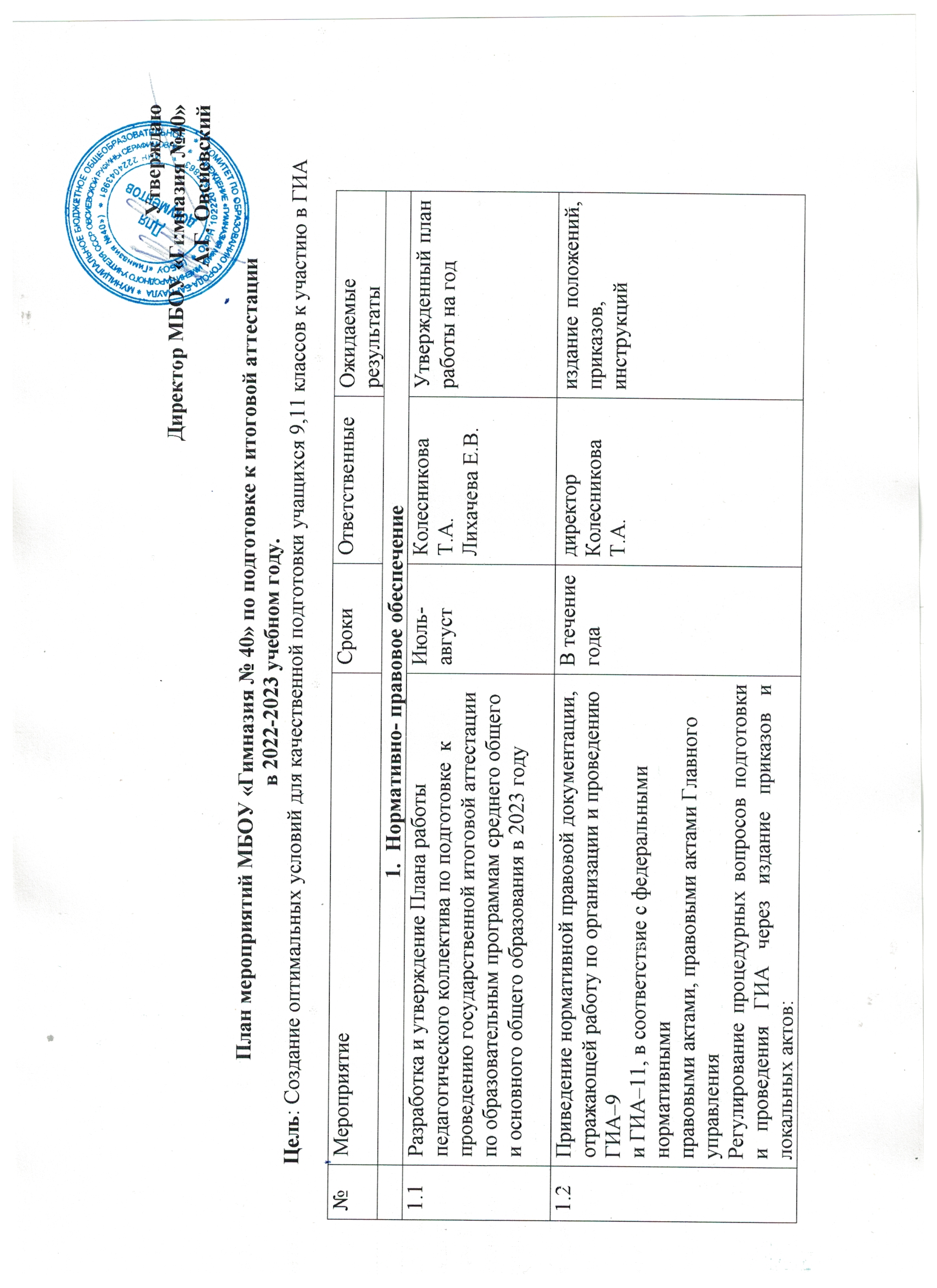 - о распределении функциональных обязанностей по подготовке учащихся 9, 11-х классов;- о подготовке и проведении государственной аттестации в 9, 11 классах в 2022-2023 учебном году;- о допуске учащихся и проведении итогового собеседования в 9 классах, итогового сочинения в 11 классах;- об организации и проведении пробных тестирований;- о ведении документации по подготовке к ГИА;- о выборе предметов 9,11-х классов для государственной аттестации, -об утверждении маршрутов доставки учащихся в ППЭ и ответственных за охрану здоровья и жизни детей;- о выдаче выпускникам свидетельств ЕГЭ.1.3Информирование обучающихся 9, 11 классов и их родителей  о ГИА(процедура сдачи экзаменов, выставление итоговых оценок)Изучение нормативно- правовой базы проведения ГИА (Положение об итоговой аттестации, приказы, методические письма и рекомендации  министерства образования РФ, Рособрнадзора, краевого и городского комитетов по образованию):- с приказом о сроках и местах регистрации на прохождение государственной итоговой аттестации по образовательнымпрограммам ГИА (9,11);– с приказом о проведении досрочного периода ГИА вАлтайском крае в 2023 году;– с приказом о проведении дополнительного сентябрьскогопериода проведения ГИА – 9;- с информацией об установлении минимального количества баллов ГИА по общеобразовательным предметам;с приказом об утверждении мест регистрации на сдачу итогового сочинения (изложения) и.т.д.Сентябрь-апрельянварьАдминистрация, классные руководителиПроведение собраний (сентябрь, апрель)Проведение Единого дня ГИАПовышение уровня информированности в вопросах проведения ГИА1.4Постоянное размещение и обновление информации о ГИА -2023 на сайте гимназииВ течение годаГусева Т.А.администрацияПовышение уровня информированности родителей и обучающихся1.5Изучение и использование методических рекомендаций, инструкций по подготовке и проведению ГИА-11,9 в 2023 году, разработанных Министерством, ФИПИ. В течение годаЗаведующиепредметнымикафедрамиПроведениесовещаний повопросамподготовки ипроведенияГИА-9, 11Повышение уровня компетентности у педагогов1.6Изучение, методических материалов: демоверсий, спецификации, кодификаторов, инструктивных и методических писем, технологии проведения ГИА на заседаниях предметных кафедр октябрьЗаседания предметных кафедрПроведение обучающих семинаровПовышение уровня компетентности у педагогов1.7Разработка и изучение инструкций и методических материалов:- в помощь учащимся;- в помощь учителю;В течение годаКолесникова Т.А.Лихачева Е.В.повышение уровня информирования участников ГИА2.1В течение годаАдминистрация, учителя - предметникиПроведение консультаций,Повышение уровня подготовки учащихся2.2НоябрьмартКолесникова Т.А.Лихачева Е.В.Своевременное выявление недостатков в подготовке учащихся2.3В течение годаСтерлягова Г.А.Повышение уровня компетентности у педагогов2.4Проведение мониторинга общего образования: - мониторинг качества образовательной подготовки обучающихся 11 классов по математике (базовый и профильный уровни), 9 классов, по русскому языку и предметам по выбору Декабрь, апрельКолесникова Т.А.Лихачева Е.В.Повышение качества подготовки учащихся2.5Работа с интернет-ресурсами для подготовки учащихся к государственной итоговой аттестации в форме ЕГЭ и ОГЭВ течение годаУчителя-предметникиПовышение уровня компетентности у педагогов2.6Анкетирование выпускников по выявлению проблем при подготовке к сдаче ГИА декабрьКлассные руководителиРазработка мер по устранению проблем2.7Изучение методических рекомендаций по организации обучения написанию итогового сочинения (изложения) в 11 классах, итогового собеседования в 9 классахноябрьАдминистрация, учителя-предметникиПовышение уровня компетентности у педагогов2.8Посещение совещаний, мастер-классов, консультаций, практико-ориентированных семинаров, открытых уроков по тематике «Решение наиболее трудных заданий ЕГЭ, ОГЭ» и «Из опыта работы учителей по организации подготовки выпускников к сдаче ГИА на высокий балл», участие в вебинарах по вопросам подготовки обучающихся к ЕГЭ и ОГЭВ течение годаАдминистрация, учителя-предметникиПовышение уровня компетентности у педагогов2.9Консультирование учителей-предметников, классных руководителей по организации подготовки и  проведении  ЕГЭ, ОГЭВ течение годаЗамдиректора по УРповышение уровня информирования участников ГИА2.10Организация участия лиц, ответственных за проведение ГИА–9 и ГИА–11в гимназии в вебинарах по организации и проведению ГИА;– о подготовке и проведению итогового сочинения (изложения)в Алтайском крае;– о подготовке к проведению досрочного этапа ГИА в Алтайском крае;– особенности проведения ГИА в 2023 году;– технологическое обеспечение проведения ГИА в 2023г оду;– о соблюдении законодательства при проведении ГИА в 2023 году– о подготовке и проведению итогового сочинения (изложения)в Алтайском крае;– о подготовке к проведению досрочного этапа ГИА в Алтайском крае;– особенности проведения ГИА в 2023 году;– технологическое обеспечение проведения ГИА в 2023 году;– о соблюдении законодательства при проведении ГИА в 2023 годув течение годаНоябрь декабрь февральмартповышение компетентности педагогов в вопросах проведения ГИА2.11Проведение инструктивно- методических совещаний:  ознакомление учителей- предметников с бланками ЕГЭ, обучение их технологии оформления Бланка ОГЭ,  ЕГЭВ течение годаЗамдиректора по УРзаведующие предметных кафедрповышение компетентности педагогов в вопросах проведения ГИА2.12Обучение учителей- предметников современным методам и технологиям контроля уровня знаний выпускников:- планирование работы предметных кафедр с учётом методической, организационной, информационной поддержки учителей, участвующих в ГИА;- приобретение сборников учебно-тренировочных материалов.В течение годаЗав. кафедрамиповышение компетентности педагогов в вопросах проведения ГИА3. Организационное обеспечение. Контроль3. Организационное обеспечение. Контроль3. Организационное обеспечение. Контроль3. Организационное обеспечение. Контроль3.1Рассмотрение на совещаниях вопросов, отражающих анализ результатов ГИА, состояние организации деятельности педагогического коллектива  по подготовке учащихся к ГИА:при директореАнализ итогов ГИА в 9,11 классах. Организация деятельности педагогического коллектива по подготовке к ГИА-23.Формирование «группы риска» учащихся 9, 11 классов. Организация подготовки к итоговой аттестации.Об организации работы с учащимися «группы риска» по подготовке к ГИА. О состоянии успеваемости обучающихся 11 классов,
претендующих на аттестат с отличием. Эффективность дополнительных занятий по подготовке к ГИА учащихся 9,11 классов. Итоги пробных тестированийДинамика результативности работы с учащимися «группы риска» 9,11 классыИтоги пробных тестирований в 9,11 классах. Динамика результативности работы с учащимися «группы риска»Организация проведения ГИАСовещаниях при заместителе директора:О проведении ученических и родительских собраний в 9,11 классах. Ознакомление с нормативно-правовой базой и процедурой прохождения ГИА-23.О результатах предварительного анкетирования учащихся по выбору предметовИтоги контроля за  информированностью и подготовкой учащихся к ГИА.Итоги проведения  ученических собраний в рамках подготовки к ГИА в 9,11 классах.О результатах предварительного анкетирования учащихся по выбору предметовИтоги проведения  ученических собраний в рамках подготовки к ГИА в 9,11 классах. Формирование базы ГИА.Итоги контроля за  информированностью и подготовкой учащихся к ГИА.Педагогических советах:- о допуске учащихся к государственной аттестацииСентябрьоктябрьноябрьдекабрьфевральапрельмайсентябрьноябрьянварьЗамдиректора по УРпроведение совещаний, осуществление контроля за подготовкой учащихся к ГИА, выработка мер по корректировке недостатков 3.2Проведение пробных тестирований и диагностических работ по предметам. Мониторинг результатов, анализ.декабрь- апрельадминистрацияосуществление контроля за подготовкой учащихся к ГИА, выработка мер п корректировке недостатков3.33.4Подготовка выпускников 9, 11-х к сдаче ГИА:проведение с обучающимися классных часов, инструктажей, консультаций по нормативным документам, регламентирующим проведение итоговой аттестации, по заполнению бланков ЕГЭ, ОГЭ по подаче апелляций, - ознакомление участников экзамена: 1) с официальными источниками информации, Интернет-ресурсами по вопросам ГИА 2) с обеспечением информационной безопасности при использовании материалов и результатов ГИА, 3) с правилами приема в учебные заведения профессионального образования; - подготовка памяток для выпускников по вопросам ЕГЭ, - организация приема заявлений и регистрация участников экзаменов в РИС , - организация работы с родителями по вопросам проведения итоговой аттестации, - направление работников образовательных организаций в составы ГЭК, предметных комиссий, конфликтной комиссии, а также для исполнения обязанностей руководителей ППЭ и организаторов ППЭ, - информирование участников экзаменов: 1) о сроках, месте подачи заявления на прохождение ГИА по учебным предметам, 2) о расписании экзаменов, 3) о порядке, месте и сроках подачи апелляций о нарушении Порядка проведения ГИА и о результатах ГИА (на информационном стенде и сайте образовательной организации), - организация доставки участников экзамена в пункты проведения в соответствии с организационно - территориальной схемой проведения ГИА, - ознакомление участников экзаменов с полученными ими результатами по каждому предмету согласно установленным срокам и порядку ознакомления участников экзаменов с результатами экзамена,- индивидуальное консультирование выпускников по подготовке к итоговой аттестации;- организация репетиционных тестирований с целью овладения учащимися методикой выполнения тестов образцов ГИА- ознакомление учащихся с критериями аттестационных оценок;- приобретение и преподавание на уроках сборников учебно-тренировочных материалов.В течение годаЗаместители директора по УРУчителя- предметникиповышение уровня информированности учащихся;повышение уровня подготовки учащихся к ГИА 3.33.4 Организация и проведение дополнительных занятий по предметам:русскому языку, математике и по всем предметам по выбору. Составление единого расписания занятий. Размещение его на сайте гимназии и информационном стенде.октябрьУчителя-предметники, администрацияповышение уровня подготовки учащихся к ГИА3.5Организация и подготовка к проведению ГИА – 9, ГИА–11:– сбор заявлений о сдаче ГИА – 9,ГИА–11 в дополнительные сроки;Сбор предварительнойинформации о планируемомколичестве участников ГИА–9,ГИА–11 в 2023 году из числа:– выпускников гимназии текущего учебного года;– лиц с ограниченными возможностями здоровья,инвалидов и детей-инвалидов.Организация и проведение итогового сочинения (изложения)– организация и проведение повторного итогового сочинения(изложения) в дополнительные сроки для обучающихся, получивших неудовлетворительный результат;организация и проведение итогового собеседования в 9 классах;– организация работы психолого- медико-педагогической комиссий;– сбор данных об обучающихся, сдающих ГИА–9, ГИА–11 в форме ГВЭ, на дому;Ноябрь,февральКолесникова Т.А.Лихачева Е.В.обеспечение организационной поддержки проведения ГИА3.6Проведение мониторинга прогнозируемыхнеудовлетворительных результатов по предметам. Выявление «групп риска». Организация и проведения мониторинга и контроля за динамикой уровня подготовки данных учащихсяОктябрь-апрельКолесникова Т.А.Лихачева Е.В..осуществление контроля за подготовкой учащихся к ГИА, выработка мер по корректировке недостатков3.7Мониторинг прохождения учебных программ, организация повторенияучебного материала, подготовка к экзаменам в форме ЕГЭ и ОГЭ.Сентябрь- майКолесникова Т.А.Лихачева Е.В.осуществление контроля за подготовкой учащихся к ГИА, выработка мер по корректировке недостатков3.8Формирование составов организаторов для проведения ЕГЭ и ГИА, общественных наблюдателейноябрьКолесникова Т.А.Лихачева Е.В.обеспечение организационной поддержки проведения ГИА3.9Осуществление постоянного контроля за посещаемостью занятий и результативностью обучения учащихся 9,11 классовСентябрь- декабрьЛихачева Е.В..осуществление контроля за подготовкой учащихся к ГИА, выработка мер по корректировке недостатков3.10Организация сбора письменных заявлений от родителей по выбранным детьми экзаменаммартапрельЛихачева Е.В.Колесникова ТАобеспечение организационной поддержки проведения ГИА3.11Формирование базы данных: общий список участниковЕГЭ с указанием предметовянварьЛихачева Е.В.Колесникова Т.А.Классные руководителиобеспечение организационной поддержки проведения ГИА3.12Оформление и выдача уведомлений участникам ГИАмайКлассные руководителиобеспечение организационной поддержки проведения ГИА3.13Назначение сопровождающих на ЕГЭ. Подготовканеобходимых приказовмайзамдиректораобеспечение организационной поддержки проведения ГИА3.14Организация сопровождения и явки выпускников на экзаменыМай-июньКолесникова Т.А.обеспечение организационной поддержки проведения ГИА3.15Проведение мониторинга качества образования на основе результатов репетиционных тестирований, промежуточной аттестации и результатов ЕГЭ,ОГЭиюньЗамдиректора по УРосуществление контроля за подготовкой учащихся к ГИА, выработка мер п корректировке недостатков3.16Предоставление в комитет по образованию информации : - об участниках ГИА, не явившихся на экзамен по уважительной причине, - об участниках ГИА, не завершивших экзамен по уважительной причине, - об участниках ГИА, удаленных с экзамена за нарушение Порядка проведения ГИА Май, июньЗамдиректора по УРобеспечение организационной поддержки проведения ГИА3.17Организация работы по выдаче аттестатов и других документов об уровне образования - заполнение ведомостей отметок - печать аттестатов - выдача документов июньПожарский К.Аобеспечение организационной поддержки проведения ГИА3.18Организация работы с выпускниками по составлению апелляций по результатам ГИА: - прием аппеляций и передача в конфликтную комиссию Май, июньЗамдиректора по УРобеспечение организационной поддержки проведения ГИА                                   4. Информационное обеспечение.                                   4. Информационное обеспечение.                                   4. Информационное обеспечение.                                   4. Информационное обеспечение.4.1Организация работы «горячей линии» по вопросам проведения ГИАв течение годаЗамдиректора по УРобеспечение организационной поддержки проведения ГИА4.2Проведение Единого дня ГИАянварьЗамдиректора по УРобеспечение организационной поддержки проведения ГИА4.3Размещение информационных материалов по проведению ГИА на сайте Гимназии. Постоянное обновление и пополнение раздела ГИА на сайте гимназииВ течение годаГусева Т.А.замдиректора по УРповышение уровня информированности участников ГИА4.4Проведение собраний с учащимися о порядке и технологии проведения итоговой аттестации.Сентябрь,апрельКлассные руководителиповышение уровня информированности участников ГИА4.5Информирование обучающихся 9 и 11-х классов о ГИА(новое в ГИА, предварительный выбор экзаменов,процедура сдачи экзаменов, выставление итоговыхотметок)СентябрьоктябрьКлассные руководителиповышение уровня информированности участников ГИА4.6Организация индивидуальных консультаций родителей и учащихся по процедуре проведения ЕГЭ и ГИАВ течение годаКолесникова Т.А.Лихачева Е.В.повышение уровня информированности участников ГИА4.7Проведение общешкольных родительских собраний по вопросам прохождения итоговой аттестации (9,11)сентябрьапрельКолесникова Т.А.Лихачева Е.В.повышение уровня информированности участников ГИА4.8Оформление и регулярное обновление информационных стендов в коридорах гимназии и кабинетах для учащихся и родителей по процедуре сдачи ГИАСентябрь-майУчителя- предметники,Зам. директора по УРповышение уровня информированности участников ГИА4.9Обеспечение ознакомления участников ГИА: - с полученными результатами, - с решениями ГЭК, - с решениями Конфликтной комиссии. Сентябрь-мартКолесникова Т.А.Лихачева Е.В.повышение уровня информированности участников ГИА4.10Проведение информационно – разъяснительной работы с выпускниками гимназии, претендующих на награждениемедалью  «За особые успехи в обучении»октябрьКлассные руководителиповышение уровня информированности участников ГИА4.11Составление графика проведения диагностических итренировочных работ в формате ГИА.сентябрьКолесникова Т.А.Лихачева Е.В.организационная поддержка подготовки к ГИА4.12Создания перечня учебной литературы и материалов для подготовки учащихся к итоговой аттестации.Октябрьзав. библиотекойзав. предметными кафедрамиметодическое обеспечение ГИА4.13Проведение заседаний предметных кафедр по вопросам организации подготовки учащихсяОктябрь, мартЗав. предметными кафедрамиметодическое обеспечение ГИА5Психологическое сопровождение ГИАПсихологическое сопровождение ГИАПсихологическое сопровождение ГИАПсихологическое сопровождение ГИА5.1 Выявление детей, имеющих личностные и познавательные трудности при подготовке и сдаче экзаменов в течение годапедагоги- психологиобеспечение психологической поддержки  участников ГИА5.2Выявление причин низкого уровня мотивации к учебе у учащихся «группы риска»октябрьпедагоги- психологиобеспечение психологической поддержки  участников ГИА5.3Проведение тренингов и индивидуальных занятий с учащимися «группы риска»В течение годапедагоги- психологиобеспечение психологической поддержки  участников ГИА5.4 Проведение индивидуальных и групповых консультаций учащихся, родителей, педагогов - размещение информации на сайте гимназииВ течение годапедагоги- психологиобеспечение психологической поддержки  участников ГИА5.5Проведение родительских  и ученических собраний («Как помочь подготовиться к экзаменам?», «Психологические советы по подготовке к экзаменам»); В течение годапедагоги- психологиобеспечение психологической поддержки  участников ГИА5.6Проведение диагностики учащихся 9,11-х классов:«Мотивация учебной деятельности. Выявление уровняшкольной тревожности».октябрьпедагоги- психологиобеспечение психологической поддержки  участников ГИА5.7Подготовка памяток для выпускников, родителей,учителей.ноябрьпедагоги- психологиобеспечение психологической поддержки  участников ГИА5.8Организация сопровождения учащихся с ограниченными возможностями здоровьяв течение годапедагоги- психологиобеспечение психологической поддержки  участников ГИА6Анализ и предоставление информации о ходе подготовки и проведения ГИААнализ и предоставление информации о ходе подготовки и проведения ГИААнализ и предоставление информации о ходе подготовки и проведения ГИААнализ и предоставление информации о ходе подготовки и проведения ГИА6.1Подготовка аналитических справок о результатахдиагностических работ по математике и русскому языкуобучающихся 9 и 11 классов, в течение годаадминистрацияанализ подготовки учащихся к ГИА, выработка мер по корректировке недостатков6.2Подготовка аналитических справок о результатах написания сочинения (изложения) в 11 классе и итогах  устного собеседования по русскому языку в 9 классахв течение годаадминистрацияанализ подготовки учащихся к ГИА, выработка мер по корректировке недостатков6.3Анализ итогов ГИА 23июньадминистрацияанализ результатов ГИА, выработка мер по корректировке недостатков